Motivation Email to TeamDear Team,I hope you all are doing well. I write this mail to express that I am extremely pleased with your efforts to meet the sales goals last month. Being proud of our team’s accomplishments, I would like to extend my appreciation for your brilliant work. You are setting a new benchmark for this organization.Your diligence and self-motivation continue to inspire me. According to analytics, we are far ahead of our competitors. This wouldn't have been possible without your support and professionalism. The hard work of each and every team member was crucial to our success.Seeing your exceptional performance, the management has decided to increase our sales targets for June. Do not panic, as I know you all are capable of meeting every challenge we set before you.I am aware of the hard work and perseverance you all have put in to achieve our targets. As a sign of appreciation, you will receive a bonus of [insert amount] along with your salary.To meet our increased sales goals, we will also start having weekly strategic team meeting starting Monday. Please be there for our first meeting at 10:00 AM so we can brainstorm new ideas. The ones with the best ideas will be given prizes. We have also decided that we will be awarding the best performer in the team ‘Employee of the Month.’If you have any professional issues you'd like to discuss, you can meet me or talk to the counsellor. It is important for us that you stay motivated and feel supported.I am confident that you will continue to surpass our expectations in the coming month. You are all a valuable asset to our company and each one's efforts will never go unnoticed. As promised, those who perform exceedingly well will be rewarded. Keep in mind that teamwork and cooperation is necessary for success. Together, we will provide our customers with the speediest and most optimal service. Once again, thank you and good luck!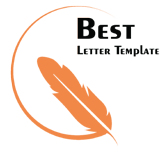 Yours Sincerely,